Marci McLean 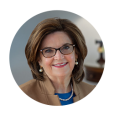 SEARCH CONSULTANT Marci McLean has over 30 years of experience in independent schools having been a  parent, a volunteer, a board member and an administrator. From 1999 – 2009 Marci was  the Director of Admission at Parish Episcopal School in Dallas Texas. While at Parish she participated in the planning of a grade expansion that included the addition of a middle and  upper school to what was then an elementary school and led the effort to increase the  School’s enrollment from 400 to 1150 students. From 2009 – 2019 Marci was Parish’s  Chief Advancement Officer where she had responsibility for the areas of admissions,  enrollment management, fundraising, communication and alumni relations. She has led  two capital campaigns raising over $50 million, and had responsibility for many annual  fund campaigns. In 2017 she obtained the CFRE (Certified Fundraising Executive)  certification. Marci has served on several administrative, strategic and long-range planning committees.  She has also served on the Board of Trustees of two independent schools. Prior to joining Parish Episcopal School, Marci was a practicing attorney spending the  majority of her career as Assistant General Counsel for S & A Restaurant Corp., a restaurant  chain owning over 300 restaurants. Marci and her husband Larry make their home in Dallas. Their daughter Meredith is a  pediatric nurse practitioner in the Dallas area. Marci enjoys traveling and going to the  movies (and likes to think of herself as the next Roger Ebert). Marci grew up in Oklahoma  City, graduating from the University of Oklahoma with a BS in Education and later her Juris  Doctor. Despite the fact she has made her home in Dallas for almost 40 years, she is still a  true-blue Sooner fan.